Lab Test – 2 (Week-12)COMP 3123 – Full Stack Development ITotal Points (06%)Submission Deadline: Thursday, 24th Nov 2022 08:00 PM Note: Create git repository name studentid_comp3123_ labtest2You code will be evaluated against any plagiarism You can use your own preferred free weather API OR Can use any other free API like food, movies, auto mobiles, products, etc. Make use of React feature like props, state, hooks, life cycle methods, function/class component and axios.Create free account if you don’t have one on https://openweathermap.org/ to get API keyUse axios or fetch to access REST APIPlease read the response fields detail from https://openweathermap.org/forecast16 https://openweathermap.org/weather-conditions Use following end point to get weather data http://api.openweathermap.org/data/2.5/weather?q=Toronto&appid={{APIkey}}Assignment DetailsRefer attached JSON file for responseCreate a ReactJS application having name studentId_comp3123_labtest2 and connect to GitHub repository (10 Point)Used icons/images/theme/fonts for weather condition. Refer icons from https://openweathermap.org/weather-conditions (20 Points)Sample: http://openweathermap.org/img/wn/10d@2x.pngBased on the response from API think of your own UI/UX and display all the information. (30 points)Add Search or any dynamic content change feature. ((10 points)Display relevant required information from response. Can use any free template for design. (20 Point)Create ReadMe.md file on GitHub to document and show your screens output with descriptions. (10 Point)
Reference Design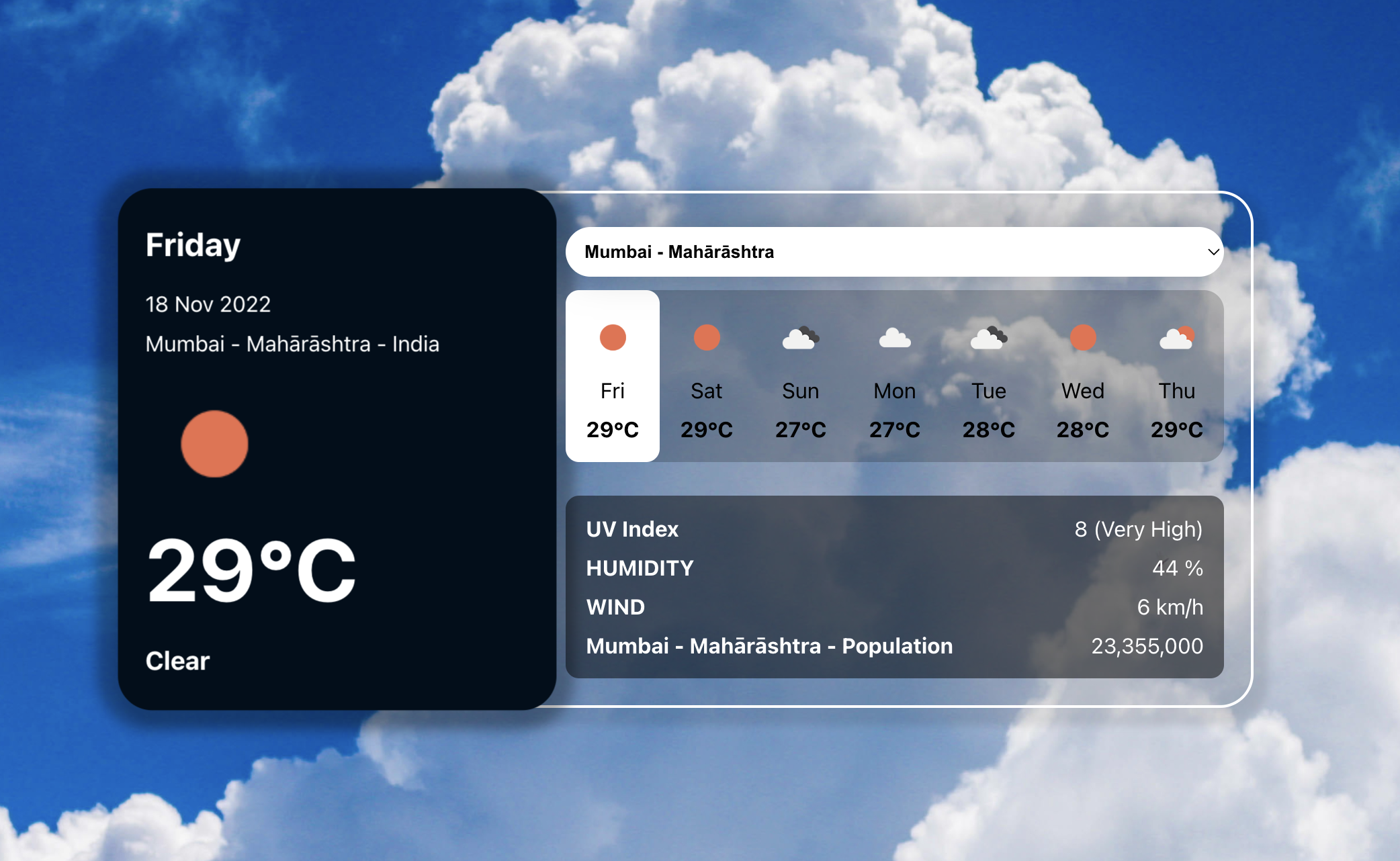 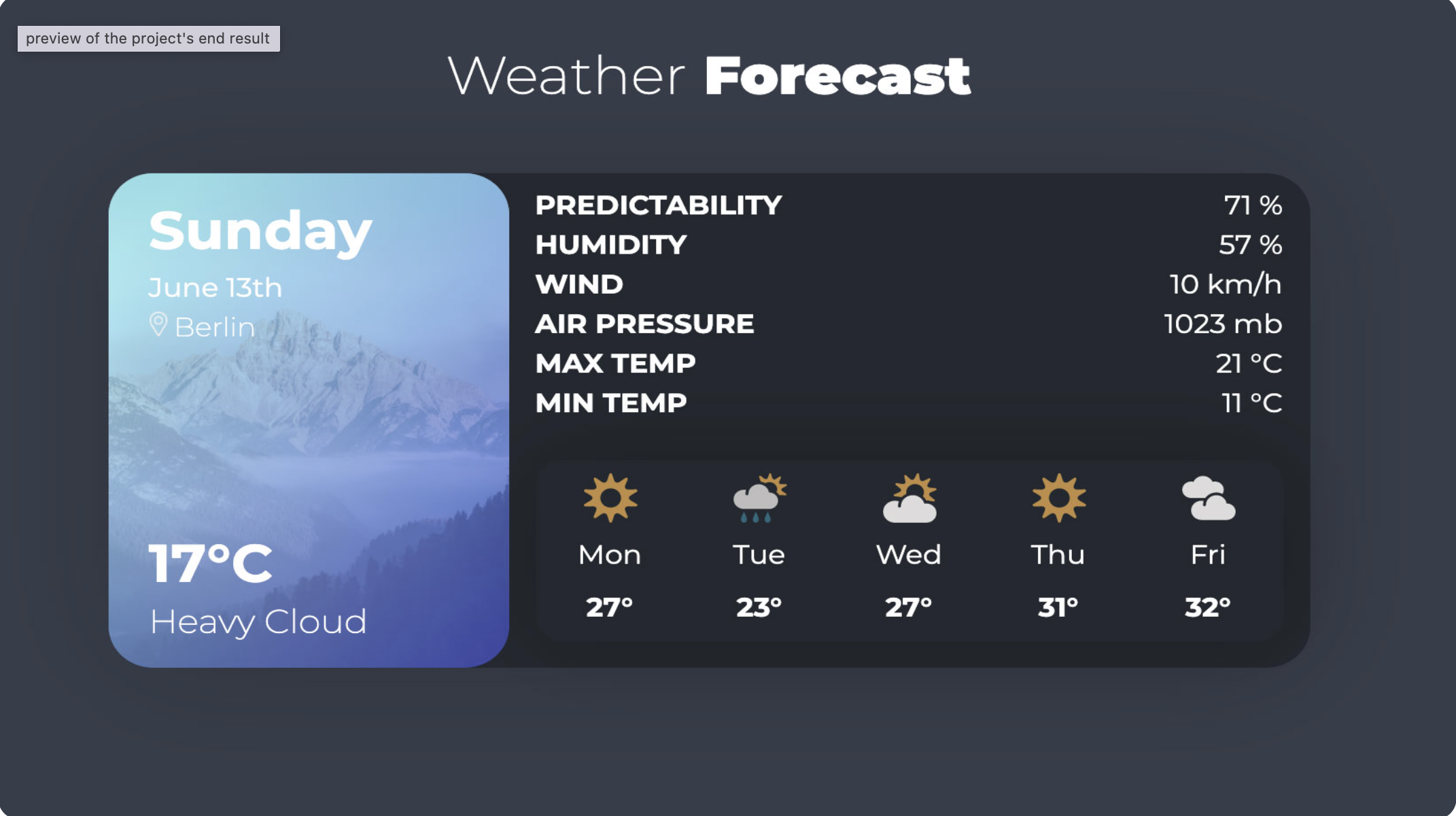 Postman 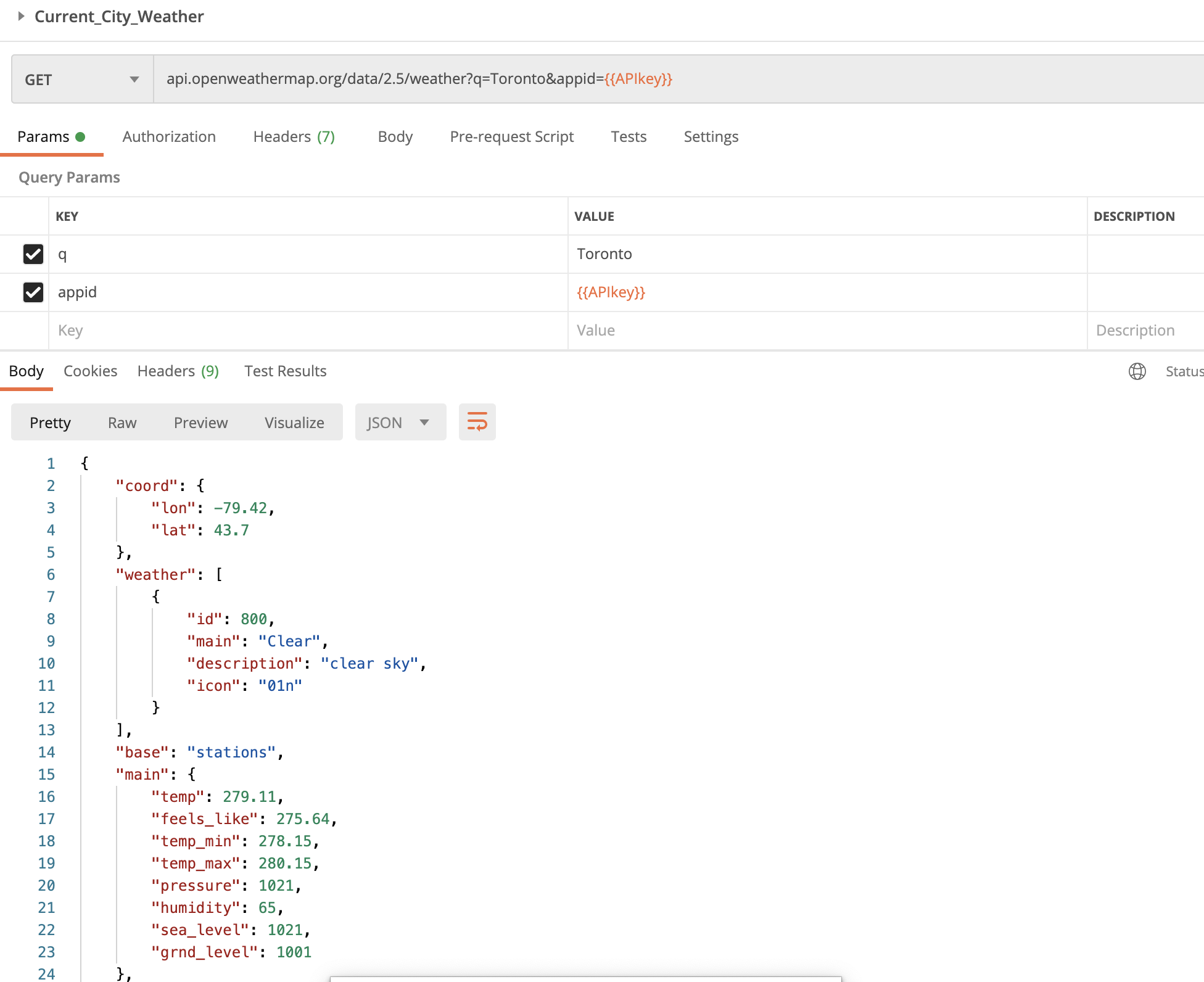 SubmissionCreate the ZIP file having all your source code. Remove node_modules folder before zip.Put the screenshots of all your outputs.Put the screenshots of POST man response.Upload the ZIP file having name studentId_comp3123_labtest2 and GitHub project link on the blackboard on or before the deadline. NO email will be accepted for any late submission of GitHub/screenshots links and source code.ZERO % will be awarded for any late submission.CommunicationPlease contact on pritesh.patel2@georgebrown.ca or SLACK channel for any question or query.Referenceshttps://www.digitalocean.com/community/tutorials/react-axios-reacthttps://openweathermap.org/forecast16https://designrevision.com/react-axios/https://www.smashingmagazine.com/2020/06/rest-api-react-fetch-axios/